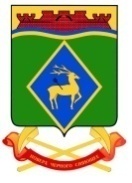 РОСТОВСКАЯ ОБЛАСТЬСОБРАНИЕ ДЕПУТАТОВ БЕЛОКАЛИТВИНСКОГО РАЙОНАРЕШЕНИЕО внесении изменений в решение Собрания депутатовБелокалитвинского района от 16 декабря 2005 года № 78 «Об утверждении структуры Администрации Белокалитвинского района, в том числе отраслевых (функциональных) органов Администрации Белокалитвинского района»В соответствии с Федеральным законом от 06 октября 2003 года № 131-ФЗ «Об общих принципах организации местного самоуправления в Российской Федерации», Федеральным законом от 02 марта 2007 года № 25-ФЗ
«О муниципальной службе в Российской Федерации», пунктом 4 статьи 30
и пунктом 2 статьи 32 Устава муниципального образования «Белокалитвинский район», в связи с необходимостью внесения изменений в структуру Управления социальной защиты населения Администрации Белокалитвинского района, Собрание депутатов Белокалитвинского районаРЕШИЛО:1. Внести изменения в решение Собрания депутатов Белокалитвинского района от 16 декабря 2005 года № 78 «Об утверждении структуры Администрации Белокалитвинского района, в том числе отраслевых (функциональных) органов Администрации Белокалитвинского района», изложив приложение 4 в редакции согласно приложению к настоящему решению.2. Настоящее решение вступает в силу после его официального опубликования.3. Контроль за исполнением настоящего решения возложить на заместителя главы Администрации Белокалитвинского района по социальным вопросам Е.Н. Керенцеву и председателя постоянной комиссии Собрания депутатов по социальным вопросам, правопорядку, защите прав граждан, местному самоуправлению, связям с общественными организациями, партиями, движениями, работе со средствами массовой информации В.П. Дмитриенко.Исполняющий обязанностипредседателя Собрания депутатов -главы Белокалитвинского района                                                         В.А. КовалевПриложениек решению Собрания депутатовБелокалитвинского районаот 27 января 2022 года № 30«О внесении изменений в решение Собраниядепутатов Белокалитвинского района от 16 декабря 2005 года № 78«Об утверждении структуры Администрации Белокалитвинского района, в том числе отраслевых (функциональных) органов Администрации Белокалитвинского района»«Приложение 4 к решениюСобрания депутатов Белокалитвинского районаот 16 декабря 2005 года № 78«Об утверждении структуры Администрации Белокалитвинского района, в том числе отраслевых (функциональных) органов Администрации Белокалитвинского района»СТРУКТУРАУПРАВЛЕНИЯ СОЦИАЛЬНОЙ ЗАЩИТЫ НАСЕЛЕНИЯ АДМИНИСТРАЦИИ БЕЛОКАЛИТВИНСКОГО РАЙОНА Исполняющий обязанностипредседателя Собрания депутатов -главы Белокалитвинского района                                                                                                      В.А. Ковалев27 января 2022 года№ 30г. Белая КалитваОТДЕЛ АДРЕСНОЙ СОЦИАЛЬНОЙ ПОМОЩИ, ЖИЛИЩНЫХ СУБСИДИЙ И ЛЬГОТ